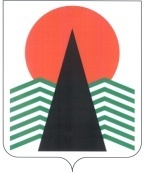  Администрация Нефтеюганского районаМуниципальная комиссияпо делам несовершеннолетних и защите их правПОСТАНОВЛЕНИЕ №2 24 января 2019 года, 10 – 00 ч. г. Нефтеюганск, 3мкрн., д. 21, каб. 430зал совещаний администрации Нефтеюганского района,(сведения об участниках заседания указаны в протоколе №2 заседания МКДН и ЗП Нефтеюганского района)О принимаемых мерах по предупреждению чрезвычайных происшествий с несовершеннолетними, в том числе гибели от внешних управляемых причин 	Заслушав и обсудив информацию по вопросу, предусмотренному планом работы муниципальной комиссии по делам несовершеннолетних и защите их прав Нефтеюганского района на 2019 год, муниципальная комиссия установила:   	В соответствии с Порядком экстренного реагирования специалистов органов и учреждений системы профилактики безнадзорности и правонарушений несовершеннолетних на факты чрезвычайных происшествий (несчастных случаев) с участие несовершеннолетних, утвержденным постановлением территориальной комиссии по делам несовершеннолетних и защите их прав Нефтеюганского района №21 от 30.03.2017, в 2018 году  поступило 125 сообщений (2017 год - 139), из них:-  гибель от удара электрического тока – 1 (АППГ - гибель от пожара – 2)- самовольный уход из дома – 2 (АППГ-2);- беременность – 7 (АППГ- 1);- алкогольное отравление – 8 (АППГ- 7);- пострадали в ДТП – 3 (АППГ- 15 детей);- получили травмы в образовательных учреждениях (СОШ, ДОУ, ДО)  –  26 (АППГ- 23);- получили травмы  в учреждениях спорта – 1 (АППГ- 3);- получили травмы в быту (падения, ожоги, порезы, отравления) – 46 (АППГ- 37);- укусы  животных – 19 (АППГ- 6);- криминальные травмы (драки, побои) – 12 (АППГ – 13).	 По информации бюджетного учреждения Ханты-Мансийского автономного округа – Югры «Нефтеюганская районная больница» в 2018 году в результате чрезвычайных происшествий (ЧП) обратилось в учреждения здравоохранения района 99 несовершеннолетних (2017 г. - 98). Всем несовершеннолетним оказана своевременная медицинская помощь. В рамках межведомственной профилактической работы в составе службы «Экстренной детской помощи» медицинским работником  по зарегистрированным ЧП с  родителями были проведены профилактические беседы с вручением брошюр «Профилактика детского травматизма», «Профилактика чрезвычайных происшествий». 	Врачами педиатрической службы на приемах, патронажах на дому, а также в доврачебном кабинете проводятся беседы с родителями малолетних детей по вопросам профилактики чрезвычайных происшествий – 213 бесед (2017 г.-  153), раздаются памятки родителям, всего за 2018 год – 810 (2017 г. - 570), несмотря на профилактические действия со стороны медицинских работников, заметен рост бытовых травм, в основном по невнимательности родителей – падение детей с кроватей, глотание мелких предметов (медикаментов), ожоги горячими жидкостями.   	 На официальном сайте Нефтеюганской районной больницы в 2018 году размещены статьи:- «Профилактика детского травматизма»;- «Группы смерти» набирают обороты: профилактика суицида у подростков;- «Что делать, если ребенок употребляет алкоголь (наркотики)?»;- «Падение из окон»;- «Бытовой травматизм»;- «Ответственность родителей за своих детей» и другие.	По данным Отдела Министерства внутренних дел России по Нефтеюганскому району в целях профилактики чрезвычайных происшествий с несовершеннолетними инспекторами по делам несовершеннолетних ОМВД России по Нефтеюганскому району проводится разъяснительная работа среди населения Нефтеюганского района. На особый контроль взяты лица, состоящие на профилактическом учете в психоневрологическом диспансере, неблагоприятные семьи и лица, злоупотребляющие спиртными напитками и наркотическими веществами, а также другие категории лиц, состоящие на списочных учетах в органах внутренних дел. При посещении лиц данной категории по месту жительства, в ходе проведения профилактической работы, устанавливается наличие семейных,  бытовых и прочих проблем, способных спровоцировать факт суицида, рассматриваются пути их разрешения. Также доводится информация об уголовной ответственности за доведение до самоубийства (в соответствии со ст. 110 УК РФ). В необходимых случаях, при появлении каких-либо неразрешимых проблем, лицам, данной категории рекомендуется обратиться в специализированные органы, органы социальной защиты населения, для оказания посильной (рекомендательной, психологической, юридической) помощи, в том числе и со стороны сотрудников ОМВД России по Нефтеюганскому району, либо при их содействии.Проводятся рейды и патронажи неблагополучных семей, рейды в вечернее время (изучение условий жизни, соблюдение режима дня несовершеннолетними), патронаж семей (взаимоотношения в семье детей и родителей, особенности семейного воспитания) и др. С целью профилактики девиантного поведения, депрессивного состояния детей и подростков привлекаются специалисты других субъектов профилактики, в том числе психологи.   За   2018 год в школах района проведено 42 родительских собрания  по вопросам предупреждения чрезвычайных происшествий с несовершеннолетними. Разработаны и распространены памятки и методические рекомендации для детей и родителей, преследующие своей целью профилактику чрезвычайных происшествий с детьми. Размещается информация в СМИ. В осенний - весенний период совместно с сотрудниками Государственной инспекцией по маломерным судам проведены рейдовые мероприятия на водоемах, направленные на профилактику происшествий с несовершеннолетними на льду.В период проведения летней кампании в летних оздоровительных лагерях инспекторами ОДН были проведены 46 лекций с несовершеннолетними о безопасности нахождения на водных объектах, спортивных сооружениях и детских площадках.В летний период в ходе проводимых этапов ОПМ «Подросток» во всех образовательных учреждениях проведены лекции с несовершеннолетними на тему «Типичные случаи детского травматизма, меры его предупреждения».Также в маршруты родительских патрулей включены объекты, на которых нахождение несовершеннолетних потенциально опасно для их здоровья. К таким объектам относятся строящиеся объекты, водоемы, гаражные кооперативы, промышленные базы, автопарки.Департаментом образования и молодежной политики Нефтеюганского района ведется мониторинг несчастных случаев с обучающимися:- за 2017 – 2018 учебный год  зарегистрировано 36  несчастных случаев, в том числе 1  травма средней степени тяжести, 35- легкой степени тяжести;- за  1 полугодие 2018 - 2019 уч. года (по состоянию на 23.01.2019) 10 несчастных случаев легкой степени тяжести.	  В результате проведенного анализа причин несчастных случаев в образовательных учреждениях следует, что в большинстве случаев школьники травмируются на занятиях физической культурой и спортом, и в перерывах между занятиями и уроками в результате нарушения дисциплины, озорства, шалости и неосторожности, а также вследствие нарушения правил поведения в спортзалах или на спортивных площадках. Анализ травм обучающихся и воспитанников показывает, что их характер  различный: телесные (кожные) повреждения, ушиб головного мозга легкой степени, переломы костей рук, ног, ушибы. По всем случаям в образовательных организациях проведены расследования, установлены причины, изданы приказы, приняты соответствующие меры.   	С целью предупреждения чрезвычайных происшествий с несовершеннолетними,  в том числе гибели от внешних управляемых причин, в образовательных организациях  Нефтеюганского района на постоянной основе ведется профилактическая работа с  детьми и родителями по правилам безопасного поведения в различных ситуациях.	В последнюю неделю каждой четверти  в соответствии  приказом департамента образования проходит «Неделя безопасности». В рамках «Недели безопасности» в преддверии весенних, летних, осенних и зимних каникул были проведены следующие  профилактические мероприятия:-  инструктирование обучающихся с регистрацией в журнале инструктажей по правилам безопасного поведения на водоемах;  профилактике негативных ситуаций во дворе, улице, дома и в общественных местах; правилам безопасности при обнаружении неразорвавшихся   мин, гранат и  неизвестных пакетов; по электробезопасности; пожарной безопасности; охране труда при проведении прогулок,  походов,  экскурсий; безопасному поведению детей на объектах железнодорожного транспорта; безопасному поведению на дорогах, в личном и общественном транспорте;  - проведение с обучающимися классных часов, тематических уроков, бесед, викторин, игровых тренингов, других воспитательных проектов и мероприятий, направленных на профилактику и предотвращение несчастных случаев с обучающимися в быту, на транспорте, на водных объектах, при организации игр и катаний на горках, детских площадках;	-  разъяснительная работа с родителями и учащимися о соблюдение "Комендантского часа", о недопустимости нахождения детей на строительных площадках, в заброшенных и неэксплуатируемых зданиях и сооружениях, чердаках, крышах и подвалах жилых домов; -  в преддверии летних каникул был проведен единый урок по безопасному лету. Для проведения урока были направлены методические рекомендации, посвященные безопасному отдыху в летний период, подготовке детей к летним каникулам, разработанные федеральным государственным бюджетным научным учреждением «Центр защиты прав и интересов детей».В соответствии с приказом департамента образования от 30.07.2018 № 603-0 «О проведении Месячника безопасности детей»,  с 1 по 30 сентября 2018г была организована профилактическая работа, направленная  на  повышение безопасности детей в начале нового 2018-2019 учебного года, восстановления после школьных каникул навыков распознания и оценки опасных и вредных факторов, адекватного поведения при возникновении чрезвычайных ситуаций. В рамках Месячника были организованы следующие мероприятия:- инструктажи по мерам пожарной и антитеррористической безопасности, правилам дорожного движения (в том числе, ношение детьми световозвращающих элементов), правилам поведения на железнодорожном транспорте, электробезопасности, правилам поведения на водных объектах, а также по правилам поведения при обнаружении подозрительных предметов и общении с посторонними лицами;- мероприятия, направленных на формирование безопасного поведения на дорогах и в транспорте,  в том числе составление схем «Мой безопасный маршрут» с учащимися с 1 по 5 класс;- мероприятия, направленных на формирование правил поведения на железной дороге и в железнодорожном транспорте;	- мероприятия, направленных на формирование навыков пожарной безопасности  (тренировочные эвакуации  в случае пожара);	- работа с родителями (законными представителями) обучающихся по вопросам безопасности детей в школе и быту.В целях обеспечения безопасности обучающихся во время пребывания их в образовательной организации, профилактики несчастных случаев с обучающимися, в мае и августе 2018 года проведена комиссионная проверка детских игровых комплексов и спортивных площадок на территориях образовательных организаций Нефтеюганского района на соблюдение требований безопасности при их эксплуатации.В комиссию включены представители родительского комитета, а также  сотрудники полиции, представители администрации поселения. Проведенный осмотр и проверка работоспособности детских игровых комплексов и спортивных площадок подтверждают их комплектность, соответствие эксплуатационной документации изготовителя и возможность безопасной эксплуатации. По факту проверки нарушений в эксплуатации – нет.Фактов травматизма на детских игровых площадках и спортивных сооружениях, находящихся на территории образовательных организаций Нефтеюганского района,  за 2018 год   не зафиксировано. В целях предупреждения детского дорожно-транспортного травматизма,  департаментом образования издается приказ на  учебный год «Об организации работы по профилактике  детского дорожно-транспортного травматизма в образовательных  организациях  Нефтеюганского  района». Профилактическая работа включает в себя: - систематическое обучение детей навыкам безопасного поведения на дороге (приемлемыми для учреждения формами) с привлечением родителей и  членов отрядов юных инспекторов дорожного движения;- мероприятия, организованные согласно планам работы ресурсных центров по обучению детей правилам дорожного движения: муниципальные конкурсы для детей, педагогов; семинары для педагогов;-  реализация тематических смен в лагерях с дневным пребыванием;  - обучение педагогического коллектива вопросам обучения детей навыкам безопасного поведения на дороге: с января 2018г. 15 педагогов прошли курсы повышения квалификации по вопросам обучения несовершеннолетних основам безопасности дорожного движения;- участие в профилактических акциях с привлечением отрядов юных инспекторов движения и молодёжных общественных объединений – в 2018 г. организовано 12 профилактических акций;- проведение родительских собраний с обсуждением вопросов предупреждения детского дорожно-транспортного травматизма с привлечением сотрудников Госавтоинспекции;- проведение муниципального этапа  конкурса  по безопасности дорожного движения «Безопасное колесо» и участие команды Нефтеюганского района в окружном этапе.С целью методического обеспечения деятельности педагогов образовательных учреждений,  в двух  ресурсных центрах  по обучению детей правилам дорожного движения (на базе «СОШ №4 пгт.Пойковский» и д/с «Морошка» п.Куть-Ях) в   2018 году были проведены 4 семинара-практикума с участием старшего инспектора по пропаганде ОГИБДД ОМВД России по Нефтеюганскому району Поспеловой А.П. С целью формирования у детей знаний и практических навыков безопасного поведения на дороге, вовлечения школьников в работу по пропаганде безопасного поведения на дорогах и улицах, в 13 общеобразовательных учреждениях и 2 дошкольных образовательных учреждениях (д/с «Родничок», д/с «Солнышко» п. Сентябрьский) организована работа отрядов ЮИД. В соответствии с планами работы отрядов ЮИД, наряду с изучением теоретического материала, учащиеся принимают активное участие в акциях и мероприятиях по  пропаганде соблюдения правил дорожного движения.В  2018 года были организованы и проведены 6 муниципальных конкурсов по дорожной безопасности для обучающихся, родителей и педагогов.	В целях предупреждения чрезвычайных ситуаций была организована разъяснительная работа  с  несовершеннолетними  по  профилактике  травматизма  на  объектах железнодорожной инфраструктуры:- на информационных стендах и сайтах  образовательных учреждений  размещены информационные материалы для детей и родителей о правилах поведения на объектах транспортной инфраструктуры, включая сведения о причинах травмирования несовершеннолетних на железной дороге и приближенной к ней зоне. Также размещены памятки на официальном сайте департамента образования;- проведены  инструктажи с несовершеннолетними  о соблюдении правил безопасного поведения в зоне движения поездов; 	- проведены тематические беседы с несовершеннолетними, направленные на разъяснение правил поведения детей на объектах железнодорожной инфраструктуре с просмотром видеороликов,  презентаций и мультфильмов;	- проведены конкурсы детских рисунков «Я и дорога!» с охватом 356 дошкольников и  294 школьника,  конкурсы детского рисунка на асфальте «Безопасная железная дорога» с охватом 388 детей;	- в фойе и в холлах общеобразовательных организаций организованы информационные минутки «Будь внимателен на железной дороге»,  «Перемены – безопасности»  с демонстрацией социальных роликов;- в рамках родительских собраний и встреч организованы беседы с освещением вопроса безопасного поведения на объектах железнодорожной инфраструктуры  с распространением памяток для детей и родителей по профилактике детского травматизма на железной дороге «Внимание! Поезд мгновенно остановить нельзя!», «Защитите себя сами, берегите свою жизнь» в количестве 3221 шт. Также были изготовлены буклеты для родителей «Безопасное поведение детей на железной дороге».В рамках Месячника «Безопасная железная дорога» (с 27 августа по 27 сентября 2018 года) были  организованы  мероприятия, направленные на профилактику безопасного поведения на железнодорожной инфраструктуре: тематические классные часы, беседы, викторины и конкурсы.В целях предупреждения чрезвычайных происшествий при организации перевозок обучающихся  по регулярным маршрутам к месту учебы и обратно, а также на внешкольные  мероприятия, соблюдаются требования безопасности, установленные к организации перевозок обучающихся:- транспортные средства соответствуют по назначению и конструкции техническим требованиям к перевозкам пассажиров, имеют все необходимые допуски к участию в дорожном движении, оснащены в установленном порядке тахографами и спутниковой навигацией ГЛОНАСС, оборудованы ремнями безопасности, укомплектованы медицинскими аптечками, опознавательными знаками «Перевозка детей», проблесковыми маячками.	- водители, управляющие автобусами и осуществляющими организованную перевозку групп детей, имеют необходимый стаж работы, своевременно проходят предрейсовые инструктажи по безопасности перевозки детей и предрейсовые медицинские осмотры в установленном порядке. С целью предупреждения электротравматизма несовершеннолетних, была осуществлена следующая профилактическая работа с обучающимися и их родителями:- инструктажи по предупреждению электротравматизма  в быту и на энергообъектах  с обучающимися 1 - 11 классов;- освещение вопроса электробезопасности детей на родительских собраниях и встречах,  с раздачей информационных памяток;- тематические классные часы,  уроки безопасности, направленные на повышение грамотности обучающихся по вопросам электробезопасности;- в период октябрь-ноябрь 2018г. в общеобразовательных организациях состоялись классные часы «Безопасность и предупреждение несчастных случаев среди несовершеннолетних» с привлечением специалистов ООО «РН-Юганскнефтегаз».	 На официальном сайте департамента, на информационных стендах образовательных учреждений размещены памятки по электробезопасности для детей и родителей.	 На постоянной основе организовано обучение обучающихся мерам пожарной безопасности: 	- со школьниками:-проведение инструктажей, тренировочных эвакуаций, способствующих  отработке действий при возникновении пожара;- проведение  специализированных уроков по пожарной тематике;- показ видеоматериалов  о мерах пожарной безопасности;-  экскурсии в пожарную часть, встречи с представителями МЧС;- конкурсы рисунков.	- с дошкольниками:   - проведение бесед о соблюдении правил пожарной безопасности;  	- чтение художественной литературы; 	-  игры (дидактические, сюжетно-ролевые, спортивные)  на    противопожарную тематику;-  просмотр мультфильмов;-  конкурсы детского рисунка.Проведение практических тренировочных эвакуаций в образовательной  организации организуется в соответствии с планом проведения тренировок на календарный год, не реже одного раза в квартал. Данные тренировки в обязательном порядке проводятся в начале учебного года (сентябрь), перед проведением новогодних мероприятий, в рамках работы оздоровительных лагерей.В целях повышения уровня безопасности жизнедеятельности детей и подростков,  в период с 15 августа по 15 сентября 2018г. в рамках «Месячника безопасности детей» было организовано проведение уроков (занятий), конкурсов и викторин на противопожарную тематику, а также практические тренировки по эвакуации людей в случае возникновения чрезвычайных ситуаций и пожаров. Проведено занятий – 588, охвачено обучающихся – 7526 (100%), проведено тренировочных эвакуаций – 30.	 В целях сохранения жизни и здоровья обучающихся во время нахождения на открытых водоемах, с обучающимися образовательных учреждений организована профилактическая работа, которая включает  в себя:- инструктажи с обучающимися 1-11 классов по безопасному поведению на водоемах (в паводковых период, летнее время,  в период ледостава и зимний период);	- уроки безопасности о правилах поведения  на водных объектах;	-  минутки безопасности на переменах (демонстрация видеороликов на переменах);	- просмотр  презентаций, видеофильмов профилактической направленности;	- обучающие игры и   викторины для учащихся начальных классов; 	- преподавателями ОБЖ проводятся практические  занятия на   уроках   «ОБЖ»   «Оказание помощи, пострадавшим на льду».	С воспитанниками дошкольных образовательных учреждений организованы следующие мероприятия: 	- профилактические беседы с показом видеоматериалов о безопасном поведении на водоемах в зимний период;	-  рассмотрение наглядных агитационных материалов; 	-  проведение сюжетных, дидактических игры «Безопасность на воде».На родительских собраниях проведены профилактические беседы с родителями о  возможных рисках нахождения детей на водоемах  без присмотра взрослых,  об опасности купания в необорудованных и запрещенных местах в летний период, распространены памятки о мерах предосторожности на водоемах и оказанию первой помощи тонущим на воде.	 В целях профилактики чрезвычайных происшествий с несовершеннолетними, связанными с выпадением из окон малолетних детей, в образовательных учреждениях  состоялись родительские собрания на темы: «Ребенок в комнате – закрой окно», «Безопасность детей – в наших руках!!!», «Дети под присмотром!», на которых родители проинформированы о возможных рисках оставления несовершеннолетних без присмотра. Организовано информирование родителей через группы популярной бесплатной системы мгновенного обмена текстовыми сообщениями WhatsApp, Viber и другие.Департамент образования и молодежной политики Нефтеюганского района направил в образовательные организации буклеты и памятки для размещения на сайтах: - Осторожно, открытое окно!	 - Безопасность детей дома. Как сделать безопасные окна для детей.Также памятки размещены на официальном сайте Департамента образования и молодежной политики Нефтеюганского района, в социальной сети «ВКонтакте	 В целях профилактики суицидального поведения несовершеннолетних Департаментом образования  Нефтеюганского района разработан межведомственный план профилактических мероприятий на 2018-2019 учебный год с учащимися и их родителями по предупреждению суицидального поведения учащихся, в который привлечены представители местных религиозных и общественных организаций. В рамках плана в первом полугодии 2018 – 2019 учебного года Нефтеюганским районным комплексным центром социального обслуживания населения проведены групповые занятия, тренинговые занятия, сообщения на родительских собраниях.Центральной районной больницей проведены лекции  и профилактические беседы, круглые столы, сообщения на родительских собраниях.ОМВД РФ по Нефтеюганскому району проведены беседы с несовершеннолетними, лекции на родительских собраниях.Специалистами образовательных организаций во взаимодействии с представителями местных религиозных организаций проведены диагностики детей группы риска, имеющих суицидальное поведение или повышенный уровень тревожности, обучающие тренинги для школьников,  психологические акции, профилактические беседы, круглые столы, тренинги, деловые игры, родительские собрания и т.д.Общий охват 3784 учащихся, 3496 родителей.В рамках курсов для родителей (законных представителей) несовершеннолетних по основам детской психологии и педагогике проведены родительские лектории на темы: «Психология подросткового возраста», «Как найти общий язык со своим ребенком», «Родителями не рождаются – родителями становятся!», «Стили воспитания и стиль общения в семье», «Формы проявления родительской любви», «Психологические аспекты любви», «Как избегать и позитивно разрешать конфликты»,  «Как наладить доверительное общение с ребенком», «Психологические особенности подростка».В сентябре 2018 – 2019 учебного года проведены дополнительные диагностики детей группы риска, имеющих  суицидальное поведение или повышенный уровень тревожности. По результатам диагностики выявлен один ребенок, имеющий суицидальное поведение и высокий уровень тревожности. Коррекционная психолого – педагогическая работа с данным ребенком дала положительные результаты, уровень тревожности значительно снизился.	Также, классными руководителями совместно с педагогом-психологом школы проведены скрининг тестирования по методикам «Карта риска суицида» (модификация для подростков Л.Б. Шнейдер) и Прогностическая таблица риска суицида детей и подростков  А.Н. Волкова среди учащихся с 1 по 11 класс, детей входящих в группу риска не выявлено.На сайте департамента образования и молодежной политики в 2018 г. размещены 35 информаций с целью предупреждения чрезвычайных происшествий с несовершеннолетними, в том числе дорожной,  пожарной  безопасности, безопасности на воде, на объектах железнодорожной инфраструктуры, по электробезопасности,  по защите от выпадения из окон, безопасности при сходе снега и падении сосулек с крыш зданий и др.	С целью  принятия дополнительных мер, направленных на профилактику  чрезвычайных происшествий с несовершеннолетними,  а также учитывая анализ оперативной ситуации по линии несовершеннолетних на территории автономного округа в 2018 году, муниципальная комиссия по делам несовершеннолетних и защите их прав Нефтеюганского района п о с т а н о в и л а:	 1.  Информацию органов и учреждений системы профилактики безнадзорности и правонарушений несовершеннолетних  о принимаемых мерах по предупреждению  чрезвычайных происшествий с несовершеннолетними, в том числе гибели от внешних управляемых причин принять к сведению.	Срок:  24 января 2019 года.2. Департаменту образования и молодежной политики Нефтеюганского района (Н.В.Котова) организовать проведение в образовательных организациях района:2.1. Разъяснительной работы с несовершеннолетними о последствиях совершения противоправных действий, в том числе поджогов, с привлечением представителей Отдела надзорной деятельности по г.Пыть-Яху, г. Нефтеюганску и Нефтеюганскому району, филиала бюджетного учреждения Ханты-Мансийского автономного округа -  Югры «Центроспас – Югория», комитета гражданской защиты населения Нефтеюганского района.Обобщенную информацию о проведенных мероприятиях направить в муниципальную комиссию по делам несовершеннолетних и защите их прав Нефтеюганского района Срок: 20 мая 2019 года.2.2. По информированию родителей о возможных рисках гибели несовершен-нолетних, в том числе от психоактивных веществ.Обобщенную информацию о проведенных мероприятиях направить в муниципальную комиссию по делам несовершеннолетних и защите их прав Нефтеюганского районаСрок: 25 марта 2019 года. 3.	Отделу по опеке и попечительству администрации Нефтеюганского района (В.В.Лобанкова) рассматривать на опекунском совете случаи возврата (или возможного возврата) детей из замещающих семей.Информацию об исполнении данного пункта постановления направлять в муниципальную комиссию по  делам несовершеннолетних и защите их прав Нефтеюганского района.Срок: ежегодно 30 декабря. 4.	Отделу по опеке и попечительству администрации района (В.В.Лобанкова),  бюджетному учреждению Ханты-Мансийского автономного округа -  Югры «Нефтеюганская районная больница» (О.Р.Ноговицина), Отделу Министерства внутренних дел России по Нефтеюганскому району (Г.П.Джусоев) продолжить ведение  мониторинга оперативной ситуации по линии несовершеннолетних на территории Нефтеюганского района, утвержденного постановлением № 1 от 25.01.2018 (с изм. от 15.03.2018 постановление №15)Срок: ежемесячно, не позднее 5 числа, следующего за отчетным месяцем.	5. Рекомендовать бюджетному учреждению Ханты-Мансийского автономного округа - Югры «Нефтеюганская районная больница» (О.Р.Ноговицина)  продолжить регулярное проведение медицинскими работниками бесед по профилактике травматизма и чрезвычайных происшествиях с  несовершеннолетним в семьях, в которых имеются малолетние неорганизованные дети.	Краткую информацию о  проведенной работе по предупреждению чрезвычайных происшествий  направить в  муниципальную комиссию по делам несовершеннолетних и защите их прав Нефтеюганского района.	Срок: не позднее 25 декабря 2019 года	  6. Контроль за исполнением постановления возложить на заместителя председателя муниципальной комиссии по делам несовершеннолетних и защите их прав Нефтеюганского района.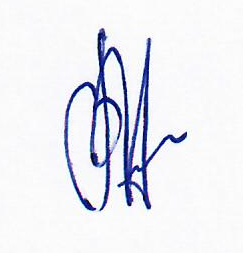 Председатель муниципальной комиссии                                        В.Г.Михалев